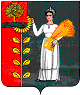 СОВЕТ  ДЕПУТАТОВ СЕЛЬСКОГО  ПОСЕЛЕНИЯ ПУШКИНСКИЙ  СЕЛЬСОВЕТ Добринского муниципального района   Липецкой  области84 - я сессия V созываРЕШЕНИЕ23.07.2020г                           с. Пушкино                           № 244 – рсО внесении изменений  в  Правила
землепользования и застройки   сельского поселения                                 Пушкинский сельсовет Добринского муниципального района  В соответствии  с Градостроительным Кодексом Российской Федерации                   № 190-ФЗ, Федеральным законом  от 6 октября 2003 года № 131-ФЗ «Об общих принципах организации местного самоуправления в Российской Федерации», Уставом сельского поселения Пушкинский сельсовет, с учетом протокола публичных слушаний, заключения о результатах публичных слушаний, утвержденных постановлением администрации сельского поселения Пушкинский сельсовет  Добринского  муниципального района   от 23.06.2020  года, совет депутатов сельского поселения Пушкинский сельсоветРЕШИЛ:1. Утвердить изменения Правил землепользования и застройки сельского поселения Пушкинский сельсовет Добринского муниципального района, утвержденные решением Совета депутатов сельского поселения  Пушкинский сельсовет от 21.11.2012г.        № 131-рс (в редакции №18-рс от 28.12.2015г., в редакции №53-рс от 27.10.2016г., №144-рс от 19.06.2018г., №210-рс от 15.10.2019г., №232-рс от 05.03.2020) (прилагаются).2. Направить указанный нормативный правовой акт главе  сельского поселения для подписания и официального обнародования. 3. Настоящее решение вступает в силу со дня его официального обнародования.                Председатель Совета депутатов                                                                         сельского поселения                                                                                             Пушкинский сельсовет                                                        О.И. Леньшина   Утверждены
решением  Совета депутатов                                                                                                                 сельского поселения                                                                                                                     Пушкинский сельсовет
№ 244 -рс  от  23.07.2020г.Состав внесения изменений (изменения внесены по постановлению администрации сельского поселенияПушкинский сельсовет № 31 от 22.05.2020 г.)Содержание измененийВведениеПравила землепользования и застройки сельского поселения Пушкинский сельсовет Добринского муниципального района были  разработаны ОАО «Облремстройпроект» в 2012 году и утверждены решением Совета депутатов сельского поселения Пушкинский сельсовет № 133 от 06.12.2012 г. Изменения в Правила землепользования и застройки сельского поселения Пушкинский сельсовет вносились в 2015, 2016, 2019 годах и были утверждены решениями Совета депутатов сельского поселения Пушкинский сельсовет №18-рс от 28.12.2015г №53-рс от 27.10.2016г., №144-рс от 19.06.2018г., №210-рс от 15.10.2019г., №232-рс от 05.03.2020г. Основанием для внесения данных изменений в Правила землепользования и застройки сельского поселения Пушкинский сельсовет является постановление Администрации сельского поселения Пушкинский сельсовет Добринского муниципального района Липецкой области № 31 от 22.05.2020 г.Глава 1. Обоснование внесения изменений в Правила землепользования и застройки Необходимость внесения изменений в правила землепользования и застройки сельского поселения вызвана:-  изменением границ территориальных зон ОД, С-2, ИТ-3, Ж, С-1 в связи с полученными Уведомлениями о невозможности внесения в Единый государственный реестр недвижимости сведений в порядке межведомственного информационного взаимодействия: Уведомление от 17.01.2020 № КУВД-001/2019-16653202, Уведомление от 20.01.2020 № КУВД-001/2019-16652658. Необходимо исключение из территориальных зон ОД, Ж многоконтурного земельного участка с кадастровым номером 48:04:0000000:277 и включение данного многоконтурного земельного участка в территориальную зону ИТ-3. Необходимо исключение из территориальной зоны С-2 многоконтурного земельного участка с кадастровым номером 48:04:0000000:1964 и включение выше указанного земельного участка в территориальную зону С-1. - в связи с необходимостью подготовки приложения «Описание местоположения границ территориальных зон», в соответствии со ст. 33 Градостроительного кодекса Российской Федерации и с Приказом Министерства экономического развития Российской Федерации от 04.05.2018 № 236 «Об установлении форм графического и текстового описания местоположения границ населенных пунктов, территориальных зон, требований к точности определения координат характерных точек границ населенных пунктов, территориальных зон, формату электронного документа, содержащего сведения о границах населенных пунктов (в том числе границах образуемых населенных пунктов), расположенных на межселенных территориях, сведения о границах населенных пунктов (в том числе границах образуемых населенных пунктов), входящих в состав поселения или городского округа, сведения о границах территориальных зон».Глава 2. Внесение изменений в Правила землепользования и застройки Графическая часть.Внесены изменения в лист: Карта градостроительного зонирования территории сельского поселения Пушкинский сельсоветСостав изменений на листе:  - листу присвоен № 1, откорректированы границы территориальных зон С-1, С-2 сельского поселения Пушкинский сельсовет. Из территориальной зоны С-2 исключён многоконтурный земельный участок с кадастровым номером 48:04:0000000:1964 и включён в территориальную зону С-1. Внесены изменения в лист: Карта градостроительного зонирования с. Пушкино, М 1:5 000Состав изменений на листе:- листу присвоен № 2, откорректированы границы территориальных зон Ж, ОД, ИТ-3 сельского поселения Пушкинский сельсовет. Из территориальных зон Ж, ОД исключён многоконтурный земельный участок с кадастровым номером 48:04:0000000:277 и включён в территориальную зону ИТ-3. Внесены изменения в лист: Карта градостроительного зонирования с. Большая Отрада, д. Веселовка, д. Заря, д. Слава, д. Малая ОтрадаСостав изменений на листе:- листу присвоен № 3.Настоящие изменения в Правила землепользования и застройки сельского поселения Пушкинский сельсовет Добринского муниципального района Липецкой области Российской Федерации вступают в силу с момента их принятия и официального обнародования.Глава сельского поселенияПушкинский  сельсовет                                                 		   Н. Г. Демихова №НаименованиеПримечанияВнесение изменений в Правила землепользования и застройки сельского поселения Пушкинский сельсовет Добринского муниципального района Липецкой области Российской ФедерацииВнесение изменений в Правила землепользования и застройки сельского поселения Пушкинский сельсовет Добринского муниципального района Липецкой области Российской ФедерацииВнесение изменений в Правила землепользования и застройки сельского поселения Пушкинский сельсовет Добринского муниципального района Липецкой области Российской ФедерацииГрафическая часть Карта градостроительного зонирования территории сельского поселения Пушкинский сельсоветИзменения внесены по постановлению адм. СП № 31от 22.05.2020 г.Графическая часть Карта градостроительного зонирования с. Пушкино, М 1:5 000Изменения внесены по постановлению адм. СП № 31 от 22.05.2020 г.Карта градостроительного зонирования с. Большая Отрада, д. Веселовка, д. Заря, д. Слава, д. Малая ОтрадаИзменения внесены по постановлению адм. СП № 31 от _22.05.2020 г.Введение………………………………………………………………………………………..3Глава 1. Обоснование внесения изменений в Правила землепользования и застройки………………………………………………………………………………………4Глава 2. Внесение изменений в Правила землепользования и застройки…………….5